Некоторые советы, которые помогут курящему пациенту изменить поведение в отношении курения:думать только о «преимуществах¬ отказа от курения, которые у каждого человека могут быть индивидуальными в зависимости от обстоятельств; о своем стремлении бросить курить и начать жить без табака окружающим, желательно близким, попросить их поддержки, и помощи, в том числе, чтобы предостеречь от отсрочки принятого решения; 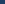 ситуации, при которых наиболее часто пациент курит, возможно «автоматически¬ (утром, после кофе, выход на улицу и пр.) и быть наиболее внимательным в этих ситуациях, убрать с видимых мест предметы, напоминающие о курении (прежнее удобное кресло переставить на другое место, убрать пепельницу и пр.; 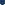 прокуренных помещений и ситуаций, провоцирующих к закуриванию; 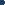 перекуры низкокалорийными фруктами, овощами или жевательной резинкой, не содержащей сахара; себя при устойчивости к соблазнам закурить (выбор поощрения за самим пациентом); 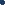 за помощью при сильной тяге к курению (кабинет/отделение медицинской профилактики.При высокой степени готовности к отказу от курения, особенно при наличии высокой степени никотиновой зависимости, поведенческое консультирование следует сочетать с медикаментозной или немедикаментозной терапией для снижения табачной зависимости. Рекомендовать пациенту повторное посещение кабинета (отделения) медицинской профилактики, назначить лечение в соответствии со стандартом и рекомендовать динамическое наблюдение. Контроль и наблюдение необходимы для профилактики возврата к курению, опасность которого особенно велика в течение первых 6 месяцев. При отсутствии должной поддержки до 75-80% лиц возвращаются к курению.Пациент должен быть информирован о возможных реакциях и симптомах, которые могут возникнуть при отказе от курения: сильное желание закурить, возбудимость, беспокойство, нарушение концентрации внимания, раздражительность, ухудшение настроения, чувство гнева, депрессия, сонливость, головная боль, головокружение, бессонница, тремор, потливость, увеличение веса, усиления кашля, затруднение отхождения мокроты, чувство заложенности в груди, боли в мышцах и др.Для облегчения симптомов отмены рекомендуется:объема потребляемой жидкости -обильное питье помогает облегчить отхождение мокроты при усилении кашля, бороться с сухостью во рту и в горле, способствует удалению токсинов. Щелочное питье (несладкие минеральные воды, соки, овощные отвары) способствует уменьшению интоксикации при никотиновой зависимости, сопровождающимся "закислением" внутренней среды организма. потребления продуктов, богатых витаминами и клетчаткой -витамином С (шиповник, черная смородина, зеленый лук, капуста, лимоны и др.), витамином В1 (хлеб грубого помола, крупы), витамина РР (фасоль, крупы, дрожжи, капуста, молочные продукты, картофель), витамина А (овощи, особенно морковь), витамина Е (хлеб грубого помола, растительные масло, зеленые овощи, зародыши пшеницы); в качестве источника углеводов, предпочтительнее употребление меда, чем чистого сахара. Правильное, сбалансированное, богатое витаминами питание способствует «оздоровлению¬ организма и предупреждению набора веса. Пища, богатая растворимой клетчаткой (пектином) способствует выведению токсинов, продукты, содержащие растворимые и нерастворимые пищевые волокна -фрукты и овощи, бобовые, овсянка -помогают при предупреждении и устранении запоров. Кроме того, здоровая еда (сельдерей, морковь, семечки) может служить альтернативой для сигарет и помочь курильщикам занять время, руки и рот вместо курения. 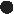 уровня физической активности -упражнения, бег, ходьба на лыжах, плавание на свежем воздухе или в физкультурных залах. Расширение физической активности можно рекомендовать как здоровую альтернативу курению, регулярные тренировки могут даже служит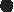 